St. Joseph Island Hunters and Anglers Association Inc.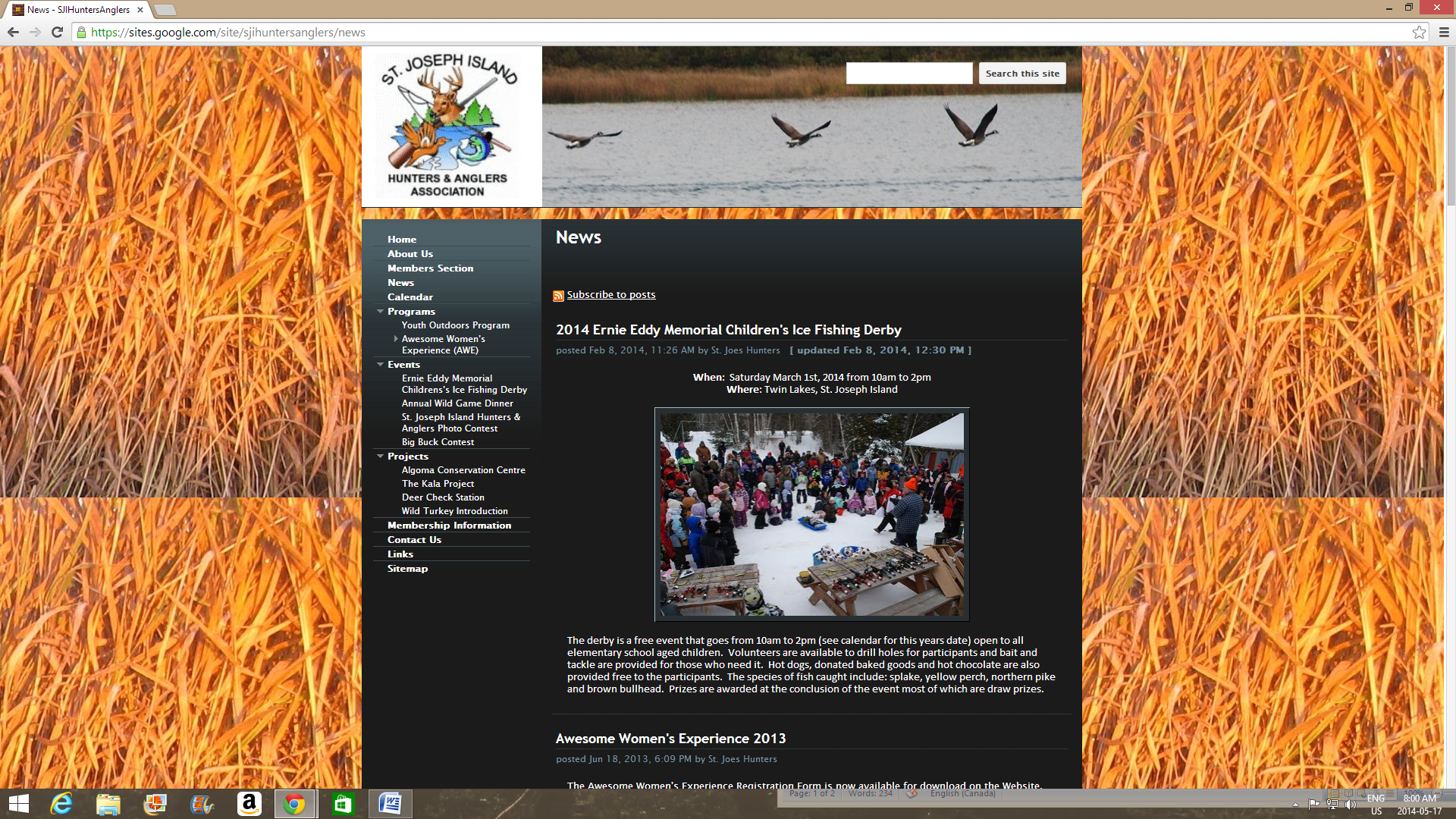 P.O. Box 41, Richards Landing, ON, P0R 1J0Website: www.sjiha.caEmail: info@sjiha.caMEMBERSHIP APPLICATION FORMOPTION #1A single membership includes a membership with the Ontario Federation of Anglers and Hunters (OFAH) (this is not an option)(includes 10 issues of the Ontario Out of Doors magazine)...Fee = $  65.00A single membership (electronic access only to the Ontario Out of Doors magazine)………Fee = $  45.00 If you are currently a member of the “OFAH” through any other organization……………......Fee = $  30.00OPTION #2A family membership includes a membership with the “OFAH” (this is not an option)…….Fee = $100.00Members include husband, wife, and children up to 25 years of age.If you are currently a member of the “OFAH” through any other organization………….……..Fee = $  60.00Options #1 and #2 include insurance for all your hunting and fishing activitiesOPTION #3Youth membership (For under 25 years of age) includes a membership with OFAH(This is not an option and Membership does not include the magazine)…………………………..Fee = $  25.00**NOTE: IF YOUR MEMBERSHIP HAS EXPIRED FOR EVEN ONE DAY YOU ARE NOT INSURED**All members (Option #1 and #2) are eligible for the use of the “plot-master,” and seed if available.NAME: (Please print)_____Carmen_______________________________________________________BIRTH DATE:____________________ SIGNATURE:____________________________________MAILING ADDRESS:_____________________________________________________________POSTAL CODE:___________________ PHONE:_______________________________________EMAIL ADDRESS: (Please Print)____________________________________________________NAMES AND BIRTH DATES OF ADDITIONAL MEMBERS: (please indicate age if under 25)AMOUNT DUE:___________ AMOUNT PAID:__________ Cheque/Cash/E-transfer(info@sjiha.ca)OFAH MEMBERSHIP #_______________________ DATE: ________________________